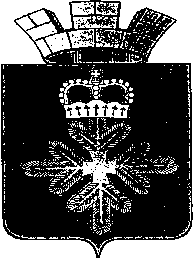 ПОСТАНОВЛЕНИЕАДМИНИСТРАЦИИ ГОРОДСКОГО ОКРУГА ПЕЛЫМОб утверждении плана мероприятий по реализации на территории городского округа Пелым мероприятий «дорожной карты» по повышению позиций Свердловской области в национальном рейтинге состояния инвестиционного климата в субъектах Российской Федерации на 2019-2021 годыВ целях организации исполнения плана мероприятий «дорожной карты» по повышению позиций Свердловской области в Национальном рейтинге состояния инвестиционного климата в субъектах Российской Федерации на 2019 - 2021 годы № 01-01-39/221, утвержденного Губернатором Свердловской области 21.12.2018, руководствуясь  Уставом городского округа Пелым, администрация городского округа ПелымПОСТАНОВЛЯЕТ:1. Утвердить план мероприятий по реализации на территории городского округа Пелым мероприятий «дорожной карты» по повышению позиций Свердловской области в национальном рейтинге состояния инвестиционного климата в субъектах Российской Федерации на 2019-2021 годы (прилагается).2. Рекомендовать ответственным исполнителям:1) обеспечить реализацию Плана мероприятий в установленные сроки;2) ежеквартально, до 10 числа месяца, следующего за отчетным периодом, представлять в  экономико-правовой отдел администрации городского округа Пелым информацию о выполнении Плана мероприятий.3. Опубликовать настоящее постановление в информационной газете «Пелымский вестник» и разместить на официальном сайте городского округа Пелым информационно-телекоммуникационной сети «Интернет». 4. Контроль за выполнением настоящего постановления возложить на заместителя главы администрации городского округа Пелым Е.А. Смертину.Глава городского округа Пелым                                                   Ш.Т. Алиевот 24.01.2019 № 13п. Пелым Утвержденпостановлением администрациигородского округа Пелымот 24.01.2019 № 13План мероприятийо реализации на территории городского округа Пелым мероприятий «дорожной карты» по повышению позиций Свердловской области в национальном рейтинге состояния инвестиционного климата в субъектах Российской Федерации на 2019-2021 годыУтвержденпостановлением администрациигородского округа Пелымот 24.01.2019 № 13План мероприятийо реализации на территории городского округа Пелым мероприятий «дорожной карты» по повышению позиций Свердловской области в национальном рейтинге состояния инвестиционного климата в субъектах Российской Федерации на 2019-2021 годыУтвержденпостановлением администрациигородского округа Пелымот 24.01.2019 № 13План мероприятийо реализации на территории городского округа Пелым мероприятий «дорожной карты» по повышению позиций Свердловской области в национальном рейтинге состояния инвестиционного климата в субъектах Российской Федерации на 2019-2021 годыУтвержденпостановлением администрациигородского округа Пелымот 24.01.2019 № 13План мероприятийо реализации на территории городского округа Пелым мероприятий «дорожной карты» по повышению позиций Свердловской области в национальном рейтинге состояния инвестиционного климата в субъектах Российской Федерации на 2019-2021 годыУтвержденпостановлением администрациигородского округа Пелымот 24.01.2019 № 13План мероприятийо реализации на территории городского округа Пелым мероприятий «дорожной карты» по повышению позиций Свердловской области в национальном рейтинге состояния инвестиционного климата в субъектах Российской Федерации на 2019-2021 годыУтвержденпостановлением администрациигородского округа Пелымот 24.01.2019 № 13План мероприятийо реализации на территории городского округа Пелым мероприятий «дорожной карты» по повышению позиций Свердловской области в национальном рейтинге состояния инвестиционного климата в субъектах Российской Федерации на 2019-2021 годыУтвержденпостановлением администрациигородского округа Пелымот 24.01.2019 № 13План мероприятийо реализации на территории городского округа Пелым мероприятий «дорожной карты» по повышению позиций Свердловской области в национальном рейтинге состояния инвестиционного климата в субъектах Российской Федерации на 2019-2021 годыN п/пНаименование мероприятияРезультат выполненияНачало реализацииОкончание реализацииОтветственный исполнительЦелевые значения показателей1.Ежеквартальный мониторинг сроков выдачи градостроительного плана земельного участка и разрешений на строительствоанализ соблюдения сроков предоставления процедур, сокращение сроков предоставления услуги15.02.201929.12.2021Отдел по управлению имуществом, ЖКХ, землеустройству  администрации городского округа Пелым (далее - ГОП)90 процентов от срока, предусмотренного законодательством2.Обучение сотрудников, ответственных за предоставление муниципальных услугповышение качества предоставления услуг15.02.201929.12.2021Экономико-правовой отдел администрации ГОПутвержденные на год графики обучения специалистов3.Проведение комплекса организационных мероприятий с целью внедрения оценки регулирующего воздействия (ОРВ): принятие муниципальной нормативной базы, создание муниципального ресурса в информационно-телекоммуникационной сети "Интернет"внедрение с 01 января 2017 года института ОРВ15.02.201930.12.2021Экономико-правовой отдел администрации ГОПсформированная законодательная база для проведения ОРВ4.Исключение фактов запроса при проведении муниципального контроля у поднадзорных субъектов дополнительных документов, не предусмотренных действующим законодательствомколичество запрашиваемых документов соответствует требованиям законодательства15.02.201930.12.2021Отдел по управлению имуществом, ЖКХ, землеустройству  администрации городского округа Пелым (далее - ГОП)отсутствие обоснованных жалоб поднадзорных субъектов контроля на действия органов муниципального контроля в части запроса дополнительных документов, не предусмотренных действующим законодательством5.Включение совместных плановых проверок при ежегодном формировании плана проведения проверок юридических лиц и индивидуальных предпринимателейснижение среднего количества плановых проверок, проведенных в отношении одного юридического лица, индивидуального предпринимателя15.02.201930.12.2021Отдел по управлению имуществом, ЖКХ, землеустройству  администрации городского округа Пелым (далее - ГОП)ежегодно сформированный план проведения проверок государственными и муниципальными органами контроля6.Актуализация инвестиционного паспорта городского округа Пелымсформированный инвестиционный паспорт15.02.201930.12.2021Экономико-правовой отдел администрации ГОПактуальная редакция инвестиционного паспорта  городского округа Пелым7.Проведение мониторинга состояния развития малого и среднего предпринимательства в городском округе Пелымопределены тенденции развития малого и среднего предпринимательстваЕжегодноЕжегодноЭкономико-правовой отдел администрации ГОПодин раз в год8.Осуществление закупок товаров, работ, услуг для муниципальных нужд у субъектов малого предпринимательствазаключение муниципальных контрактов с субъектами малого предпринимательствас 01 января календарного годаокончание финансового годаЭкономико-правовой отдел администрации ГОПФинансовый отдел  администрации ГОПне менее 15 процентов совокупного годового объема закупок заказчика9.Формирование и ведение реестров, позволяющих предоставлять заинтересованным лицам информацию, необходимую для принятия решения и реализации проекта, в том числе о свободных земельных участках, промышленных площадках, ресурсоснабжающих организацияхполучение информации о наличии необходимой для ведения бизнеса недвижимости15.02.201930.12.2021Отдел по управлению имуществом, ЖКХ, землеустройству  администрации городского округа Пелым (далее - ГОП)обновление информации в реестрах не реже одного раза в квартал